Даты: 27.04-30.04ЛИТЕРАТУРНОЕ ЧТЕНИЕУрок 1. Тема 1. В. Осеева «Три товарища»      1.Познакомиться с биографией автора с помощью видеоматериала:https://www.youtube.com/watch?v=lk5dHqn4I0E2. Прочитать произведение «Три товарища» с. 134 учебника. Пересказать близко к тексту.3. Ответить на вопросы на с. 134. Вопрос 2 письменно (Объяснить смысл пословицы)Урок 2. Тема 2. «И.Пивоварова  «Сочинение»познакомиться с биографией автора : Прочитать рассказ «Сочинение» учебник  с. 135-137. А также можно прослушать аудио запись по ссылке https://www.youtube.com/watch?v=5COzhLF2vRsУрок 3.Тема 3. В. Чаплина «Тюлька»Познакомиться с биографией автора, В рабочей тетради с.72-73 читать, пересказывать. С .74 письменно на оценку написать только план рассказа . Урок 4. Тема 4. «Н.Носов. Рассказы»1. Познакомиться с биографией автора, пользуясь материалом: https://www.youtube.com/watch?v=K14G6pxww1w2. Вспомнить, какие рассказы были прочтены нами за 1 и 2 классы.3. Познакомится с произведением Н.Носова  «Мишина каша»Можно воспользоваться аудиозаписью :https://www.youtube.com/watch?v=OVAVlHvkY4ghttps://www.youtube.com/watch?v=BSAUAT750MQКритерии оценивания:«5»-правильное  выполнение 2х работ (пословица+ задание в рабочей тетради)«4»- правильное выполнение 1 работы и неточное выполнение второй работы«3»- выполнение 1 работыОКРУЖАЮЩИЙ МИРУрок 1,2 Тема 1.«Лето красное»Прочитать материал в учебнике на с.110-113, ответить на вопросы (устно).Рабочая тетрадь с. 60-61 (на отдельную оценку)Рабочая тетрадь с. 62 № 1, с. 63 № 4Можно пользоваться материалом по ссылке: https://www.youtube.com/watch?v=eqio7BQ-DtAhttps://www.youtube.com/watch?v=iYb5iunOld8Критерии оценивания На «5»- выполнение всех заданий в рабочей тетрадиНа «4»- выполнение 2 заданий в рабочей тетрадиНа «3»- выполнение 1 задания в рабочей тетрадиВ итоге необходимо прислать фотографии:Тетрадь по математике в клетку + выполненная контрольная работаТетрадь по русскому языку в линейку + задания в рабочей тетради (Большая на печатной основе)2 письменные работы по литературному чтениюРабочую тетрадь по окружающему миру.Поделка по технологии
Ирина Михайловна Пивоварова (3 марта 1939, Москва — 10 августа 1986, Москва) — русская детская писательница, иллюстратор.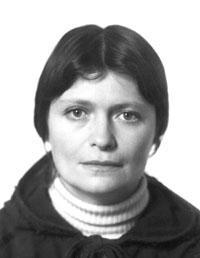 БиографияРодилась в Москве в семье врача. Её отец мечтал, чтобы дочь пошла по его стопам и выбрала медицинскую карьеру. Но с детства Ирину привлекало творчество, поэтому после окончания школы она поступила в Московский Текстильный Институт на факультет прикладного искусства.После института Ирина несколько лет работала декоратором, заработав себе репутацию замечательного художника. Там она знакомится со своим будущим мужем — представителем неофициального искусства — Виктором Пивоваровым. Семья Пивоваровых внесла огромный вклад в детскую литературу — Ирина неожиданно начинает писать стихи и рассказы для маленьких читателей, а её муж создавал иллюстрации к её произведениям. Сначала рассказы Ирины печатают в небольших, не очень известных журналах. И только после того, как её стихи были опубликованы в журнале «Веселые картинки», Ирина Пивоварова получает известность. Дети любят милые, яркие, добрые произведения Ирины — стихи, рассказы, повести — за то волшебство, которым они пронизаны.К несчастью, Ирина Пивоварова умерла очень рано, не успев сделать многое — её не стало в 1986 году. Она была заядлой курильщицей, и это способствовало развитию заболевания. Ушла из жизни 10 августа 1986 года от рака лёгких.ТворчествоОсновными популярными сборниками рассказов и повестей Ирины Пивоваровой стали «О чём думает моя голова», «Однажды Катя с Манечкой». Сборники «Жила-была собака», «Венок из колокольчиков», «Хочу летать» «Лесные разговоры», «Потерялась птица в небе», «Только для детей» составлены из стихотворений автора.Самые любимые и запоминающиеся детям повести писательницы — «Тройка с минусом, или Происшествие в 5 „А“», «Рассказы Люси Синицыной, ученицы третьего класса», «Старичок в клетчатых брюках», «Рассказы Павлика Помидорова, брата Люси Синицыной».По стихотворениям Ирины Михайловны Пивоваровой были сняты мультфильмы «Жирафа и очки», «Одна лошадка белая». Ирина Михайловна также написала сценарий мультфильмов «Бикеткнкенм, Бам, Бом и волк», «Жирафа и очки».Ирина Михайловна говорила о своих произведениях: «Прозу, как и стихи, я пишу весёлую. Очень люблю, когда дети смеются! Если мне приходится их учить, стараюсь, чтобы это было не слишком заметно. При этом я учусь сама. Мои добрые учителя — К. Чуковский, А. Лингрен, Д. Хармс, О. Дриз»Происхождение

Вера Васильевна Чаплина (настоящая фамилия Кутырина-Михайлова), детская писательница-анималист, родилась 24-го числа в апреле месяце 1908 года в Москве. Отец Чаплиной был юристом, его имя – Василий Михайлович Кутырин, мать – Чаплина Лидия Владимировна, по образованию музыкант, окончила Московскую консерваторию. Дед писательницы по матери был дворянином, он был очень знаменит. Его звали Владимир Михайлович Чаплин. Он был профессором-теплотехником, крупным инженером. Дед был известным меценатом и воспитал архитектора Константина Мельникова. В семье Кутыриных было трое детей, у Веры был брат Вася и сестра Валя.

Детский дом

В хаосе гражданской войны Вера Чаплина потерялась и оказалась в детском доме. Это большое горе ей удалось пережить. Она разыскала мать в 1923 году. Затем они приехали в Москву. В детском доме Вера спасалась тем, что ухаживала тайком от воспитателей за домашними животными, которых находила в огромном саду. Она спасала также птенцов.

Зоопарк

Вера в Москве ходила в зоопарк и в кружок юных биологов. Кружком руководил профессор Мантейфель. Вера вела научную работу, выкармливала животных и организовала площадку для молодняка. Это было новаторством, эксперимент воспитания на одной площадке детёнышей разных животных вызывал огромный интерес зрителей. Чаплина отдала работе в зоопарке более 30 лет. В 1937 году она стала заведующей секцией хищников. В 1941 году она получила благодарность как ударница зоопарка. В эвакуации сотрудники зоопарка самоотверженно сражались за жизнь питомцев.

Литературные труды

Чаплина постоянно писала о животных повести и рассказы, начиная с 1935 года. Они стали широко известны, так как печатались в газетах. Постоянные занятия литературным трудом начались в 1946 году. Вера Чаплина выпустила в 1947 году новый сборник повестей и рассказов "Четвероногие друзья". В 1950 году Чаплина стала членом Союза писателей. Её произведения издавались не только в СССР, но и в Праге, Варшаве, Берлине, Софии, Братиславе. Писательница 10 лет трудилась над книгой "Питомцы зоопарка", сборник был издан в 1965 году. С героями её книг познакомились во всём мире: в Японии, Франции, США и других странах. Её издавали на всех языках: испанском, хинди, арабском и многих других. Новые черты творчества появились в циклах позднейших рассказов. Она рассказывала о комических ситуациях, в которые попадали люди при более близком, тесном знакомстве с очаровательными животными. Остроумно и без насмешки над животными она рассказывала о зверятах, способных быстро вывести даже самого спокойного человека из себя. Общий тираж произведений Чаплиной превысил 17 миллионов экземпляров. С конца 1940 годов соавтором Чаплиной был писатель-натуралист Георгий Скребицкий. Они вместе создавали сценарии к мультфильмам, книги очерков. На книгах Чаплиной выросло не одно поколение советских читателей, они оставались любимыми книгами и переиздавались вновь и вновь.Фильмография

По книгам Чаплиной было создано множество научно-популярных фильмов, художественных фильмов, мультфильмов, короткометражных фильмов и диафильмов для маленьких детей.

Награды

Чаплина получила медаль "За доблестный труд в ВОВ 1941-1945 годов", ещё медаль "За трудовое отличие", а также медаль "Ветеран труда".